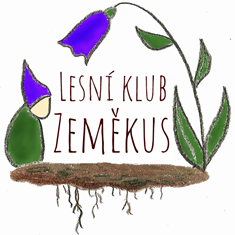 Spolek Zeměkus, jako provozovatel LK Zeměkus ( dále jen provozovatel)
IČ: 04296397
adresa: Třebosice 15, Pardubice 530 02		email:  
telefon: 739 172 127 (Josef Nociar)				www.zemekus.cz 
bankovní spojení: č.ú. 2500845607/2010
 a    Zákonní zástupci dítěte (dále jen rodiče)jméno matky: bydliště: telefon:					email: jméno otce: bydliště: telefon:					email: Zastupující dítě (dále jen dítě)jméno: datum narození:				zdravotní pojišťovna: uzavírají k datu podpisu provozovatele a zákonného zástupce dítěteSmlouvu o péči o dítě
Čl. IPřijetí, převzetí, odevzdání, omluvení a odhlášení dítěteI.1 Dítě je do Lesního klubu Zeměkus přijato ke dni  ……………….	I.2. Při ranním příchodu přebírá dítě osoba pověřená provozovatelem za podmínky, že tato osoba                   vysloví souhlas s převzetím dítěte ( viz. I.4.). Provozovatel nezodpovídá za dítě, které mu nebylo osobně předáno rodičem či osobou zmocněnou rodičem a to podáním ruky dítěte s průvodcem.  I.3. Dítě je předáno zpět pouze rodiči nebo osobě zmocněné rodičem v čase určeném Provozním řádem LK Zeměkus.I.4. Provozovatel není povinen přijmout dítě, které jeví známky infekčního onemocnění či takového stavu, jenž by ohrožoval zdraví dítěte a dalších dětí v LK Zeměkus.I.5. Omluvy nepřítomnosti dítěte nahlašuje rodič co nejdříve, jakmile o této skutečnost ví, v případě nepředpokládané absence dítěte pak nejpozději do 8:00 hod daného dne telefonicky.  V případě déle trvající absence je nutno na ni a předpokládanou dobu trvání průvodce e-mailem či telefonicky upozornit. Nebude-li dítě sjednaným způsobem a zavčas omluveno, nemá rodič nárok na vrácení poměrné částky ani na čerpání náhradní docházky dítěte.I.6. Náhradní návštěva dítěte možná je s ohledem na kapacitu školky. Podmínky náhrady návštěvy dítěte jsou specifikovány v provozním řádu LK Zeměkus. I.7. Docházka dítěte do LK Zeměkus je automaticky ukončena posledním školním dnem roku, v němž dítě zahajuje povinnou školní docházku.I.8. V případě předčasného odhlášení dítěte je rodič povinen písemně informovat provozovatele nejpozději jeden měsíc tak, aby bylo možné zajistit náhradníka. V případě dohody mezi                 rodiči a zřizovatelem je možné stanovit kratší výpovědní lhůtu. V případě potřeby ukončení   docházky dítěte je zapotřebí vyplnit dotazník Ukončení docházky do klubu, z důvodu zpětné        vazby průvodcům a zřizovateli. Lhůta začíná běžet k 30. každého měsíce.  
 V případě nedodržení termínu pro oznámení o předčasném odhlášení propadá 1 měsíční školné      ve prospěch provozovatele.Čl. IIProvoz a program Lesního klubu ZeměkusII.1. Rodiče svým podpisem potvrzují, že se předem seznámili s hygienickým zázemím, ochranným zázemím, prostorem pro hru v LK Zeměkus, jež jsou specifikovány v Provozním řádu LK Zeměkus         a souhlasí s péčí o dítě v těchto podmínkách.II.2. Rodiče jsou povinni respektovat provozní dobu LK Zeměkus uvedenou v provozním řádu             LK Zeměkus.II.3. Lesní klub Zeměkus není v provozu během velkých letních prázdnin. Školka nezajišťuje péči o děti ani v době státních svátků a ve dnech mezi Vánocemi a Novým rokem. Docházka dítěte do školky začíná, pokud není domluveno jinak, 1. dne daného měsíce (např. 1. září).II.4 Rodiče souhlasí s účastí dítěte na programu ve volné přírodě za každého počasí a v prostorách    LK Zeměkus a dále s účastí dítěte na výletech, slavnostech a mimořádných akcích, o kterých jsou předem informováni (bod III.4)Čl. IIIPovinnosti a práva provozovateleIII.1. Provozovatel se zavazuje zajistit plnohodnotnou předškolní péči a vzdělávání v souladu s Rámcovým vzdělávacím programem pro předškolní vzdělávání a pedagogickou koncepcí Lesního klubu Zeměkus.III.2. Provozovatel zajišťuje bezpečné prostředí pro péči a vzdělávání dětí opatřeními, které jsou upřesněné v Pravidlech a zásadách bezpečnosti LK Zeměkus.III.3. Provozovatel informuje rodiče o plánovaných mimořádných akcích, termínech rodičovských schůzek, nehodách a úrazech dítěte, změnách v provozním řádu, pedagogické koncepci a dalších dokumentech týkajících se péče o dítě.III.4. Provozovatel informuje rodiče o vývoji dítěte formou pohovoru během rodičovských schůzek.III.5. Provozovatel poskytne v případě potřeby první pomoc dítěti. Rodič podpisem smlouvy souhlasí s poskytnutím první pomoci jeho dítěti provozovatelem. Provozovatel na vyžádání prokáže způsobilost k poskytování první pomoci dokladem o školení.III.6. Poskytovatel má sjednané pojištění odpovědnosti.III.7. Provozovatel má právo odstoupit od této Smlouvy do 30 dnů od oznámení daného důvodu v případě, že:Rodiče neuhradí náklady na péči o dítě v termínu stanoveném provozním řádem.Rodiče opakovaně nedodržují Provozní řád (např. čas přijímání a odevzdávání dítěte).Rodiče opakovaně nezajištují vybavení dítěte ustanovené v Základním doporučení                pro vybavení dítěte.Rodiče se více než dvakrát po sobě nezúčastní rodičovských schůzek nebo bez udání důvodu nenavštěvují společné akce s rodiči (viz IV.3).Nezpůsobilost dítěte k návštěvě LK Zeměkus.V případě ustoupení provozovatele od smlouvy z výše uvedených důvodů, nemá rodič nárok             na vrácení poměrné částky školného.Čl.IVPovinnosti a práva rodičůIV.1 Rodiče jsou povinni informovat provozovatele o zdravotních, stravovacích a dalších omezeních dítěte a to před zahájením docházky a poté kdykoli nastane změna v uvedených údajích.IV.2. Rodiče jsou povinni hradit náklady na péči o dítě ve výši předepsané aktuálním Provozním řádem LK Zeměkus.IV.3. Filosofií lesních mateřských škola lesních klubů, z nichž vychází Vzdělávací program a Provozní řád, je propojení života rodiny s děním v zařízení a péče o dítě. Proto je žádoucí, aby rodiče aktivně spolupracovali se zástupci LK Zeměkus, účastnili se rodičovských schůzek, slavností, společných výletů, prací na pozemku LK Zeměkus apod.IV.4. Rodiče jsou povinni informovat provozovatele o významných změnách v životě dítěte, které jsou podstatné pro poskytování kvalitní péče dítěti. Tyto informace nejsou poskytovány třetí osobě. (viz V.2)IV.5. Rodiče oblékají a vybavují dítě úměrné počasí a ohlášeným aktivitám. Rodiče se řídí Základním doporučením pro vybavení dítěte v LK Zeměkus. Při nedodržení této povinnosti má provozovatel právo nepřijmout dítě do denního programu.IV.6. Rodiče zajistí, aby dítě nenosilo do LK Zeměkus cennosti, vlastní hračky, jež nejsou v souladu s filosofií lesních mateřských školek a sladkosti. Výjimkou mohu být pouze narozeniny dítěte,           ale v takovém případě musí být sladkostí dostatek pro všechny děti.Čl. VDalší ustanoveníV.1.  Rodiče souhlasí s pořizováním, uchováváním a využitím fotografií, videosnímků za účelem informování rodičů a veřejnosti o činnosti LK Zeměkus.V.2. Rodiče souhlasí se zpracováním osobních údajů uvedených v této Smlouvě pro vnitřní potřeby provozovatele v souladu se zákonem o ochraně osobních údajů. Provozovatel nebude data poskytovat třetí osobě bez vyžádání souhlasu rodičů.V.3. Tato smlouva může být měněna pouze formou dodatků podepsaných oběma stranami nebo vyhotovením smlouvy nové podepsané také oběma smluvními stranami.V.4. Součástí smlouvy jsou přílohy 1-2, které se rodič zavazuje přečíst, případně doplnit (příloha 1). Podepsáním smlouvy rodič a provozovatel potvrzuje, že se seznámil, rozumí a souhlasí s jejich obsahem.Přílohy smlouvy:Přihláška do Lesního klubu Zeměkus, jejíž částí jsou i informace o případných zdravotních       a osobních omezeních dítěteProvozní řád LK Zeměkus, jehož součástí je i základní doporučení pro vybavení dítěte          v LK ZeměkusV ……………………………….. 						dne ………………..…………………………………………………………		……………………………………………………………..Zeměkus, z.s, 					Rodič
